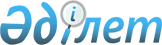 О внесении изменений и дополнений в постановления Правительства Республики Казахстан от 25 апреля 2015 года № 325 "Об утверждении Правил использования резервов Правительства Республики Казахстан и местных исполнительных органов и признании утратившими силу некоторых решений Правительства Республики Казахстан" и от 8 октября 2019 года № 743 "Об утверждении Правил оказания гуманитарной помощи"Постановление Правительства Республики Казахстан от 21 октября 2023 года № 932.
      Правительство Республики Казахстан ПОСТАНОВЛЯЕТ:
      1. Внести в некоторые решения Правительства Республики Казахстан следующие изменения и дополнения:
      1) в постановлении Правительства Республики Казахстан от 25 апреля 2015 года № 325 "Об утверждении Правил использования резервов Правительства Республики Казахстан и местных исполнительных органов и признании утратившими силу некоторых решений Правительства Республики Казахстан":
      в Правилах использования резервов Правительства Республики Казахстан и местных исполнительных органов, утвержденных указанным постановлением: 
      пункт 18 изложить в следующей редакции:
      "18. Возмещение стоимости товаров, предоставленных для оказания официальной гуманитарной помощи Республикой Казахстан в товарной форме, расходов транспортных организаций по их перевозке, а также расходов, связанных с отправкой и доставкой материальных ценностей, направлением спасательных и медицинских формирований уполномоченных органов в сфере гражданской защиты и области здравоохранения, осуществляется из чрезвычайного резерва на основании решения Правительства Республики Казахстан.";
      2) в постановлении Правительства Республики Казахстан от 8 апреля 2019 года № 743 "Об утверждении Правил оказания гуманитарной помощи":
      в Правилах оказания гуманитарной помощи, утвержденных указанным постановлением:
      пункт 3 изложить в следующей редакции: 
      "3. Гуманитарная помощь оказывается в денежной или товарной форме и (или) в виде оказания услуг.
      Гуманитарная помощь в товарной форме не включает вооружение и военную технику, которые могут быть использованы для причинения серьезных телесных повреждений или явиться причиной смерти.
      Не допускается реализация (продажа, дарение, обмен) гуманитарной помощи, оказанной Республике Казахстан.
      Гуманитарная помощь в виде оказания услуг осуществляется путем направления спасательных и медицинских формирований уполномоченных органов в сфере гражданской защиты и области здравоохранения.";
      пункт 10 изложить в следующей редакции:
      "10. При рассмотрении обращения либо поручения Президента Республики Казахстан об оказании гуманитарной помощи Комиссией учитываются внешнеполитические и внешнеэкономические интересы Республики Казахстан, финансовые возможности оказания такой помощи, включая выпуск материальных ценностей из государственного материального резерва, а также возможность направления персонала, спасательных и медицинских формирований уполномоченных органов в сфере гражданской защиты и области здравоохранения для оказания гуманитарной помощи.";
      в пункте 13:
      подпункты 1) и 2) изложить в следующей редакции: 
      "1) уполномоченный орган в сфере внешнеполитической деятельности:
      предпринимает по дипломатическим каналам меры по обеспечению содействия органов власти получателя гуманитарной помощи, а при необходимости – органов власти третьих государств в осуществлении мероприятий по доставке и передаче гуманитарной помощи ее получателю;
      обеспечивает при необходимости участие персонала в передаче гуманитарной помощи в товарной форме;
      обеспечивает взаимодействие с национальными и международными структурами, создаваемыми для координации работ по ликвидации чрезвычайной ситуации;
      оказывает содействие уполномоченным органам в сфере гражданской защиты и области здравоохранения в направлении и возврате спасательных и медицинских формирований;
      2) уполномоченный орган в области транспорта обеспечивает доставку гуманитарной помощи в товарной форме до получателя гуманитарной помощи, за исключением доставки воздушным транспортом.
      В случае доставки гуманитарной помощи в товарной форме воздушным транспортом доставку до получателя гуманитарной помощи осуществляет соответствующий центральный государственный орган в установленном законодательством порядке.
      Координацию доставки гуманитарной помощи в товарной форме и (или) направления и возврата спасательных и медицинских формирований уполномоченных органов в сфере гражданской защиты и области здравоохранения воздушным транспортом осуществляет уполномоченный орган в области транспорта;";
      дополнить подпунктами 6) и 7) следующего содержания:
      "6) уполномоченный орган в сфере гражданской защиты формирует спасательные формирования для оказания гуманитарной помощи;
      7) уполномоченный орган в области здравоохранения формирует медицинские формирования для оказания гуманитарной помощи.";
      пункт 14 дополнить подпунктом 4) следующего содержания:
      "4) направления спасательных и медицинских формирований уполномоченных органов в сфере гражданской защиты и области здравоохранения.";
      пункт 20 изложить в следующей редакции:
      "20. Возмещение стоимости расходов транспортных организаций по перевозке гуманитарной помощи в товарной форме, а также расходов, связанных с отправкой и доставкой материальных ценностей, направлением спасательных и медицинских формирований уполномоченных органов в сфере гражданской защиты и области здравоохранения, осуществляется в соответствии с Правилами использования резервов.".
      2. Настоящее постановление вводится в действие по истечении десяти календарных дней после дня его первого официального опубликования.
					© 2012. РГП на ПХВ «Институт законодательства и правовой информации Республики Казахстан» Министерства юстиции Республики Казахстан
				
      Премьер-Министр Республики Казахстан 

А. Смаилов
